Муниципальное бюджетное дошкольное образовательное учреждениеДетский сад №22 «Журавленок» городского округа город Октябрьский Республики БашкортостанСценарий проведения спортивного досуга «Моя заботливая мама», посвящённого перевозкам детей с использованием специальных удерживающих устройств.Автор: воспитатель первой квал. категории  Валиева ЮлияЗайтуновна2021-2022 учебный годЦель: Закрепление знаний о правилах дорожного движения.Задачи:Расширять представления детей о правилах дорожного движения и    формировать навыки безопасного поведения на дороге.Развивать умение различать и правильно называть дорожные знаки.Знать и различать проезжую и пешеходную зону. Совершенствовать двигательные умения, умение действовать по сигналу.Воспитывать дружеские отношения между детьми, умение выполнять командные действия.Вызывать положительные эмоции от праздника.Предварительная работа: беседы о правилах поведения на улице, в транспорте. Заучивание стихов про ПДД. Экскурсии к пешеходному переходу, светофору. Наблюдение за движением на дороге. Знакомство с дорожными знаками, с различными видами транспорта.Материально – технические ресурсы: скамейки, обручи, светофор, гимнастические палки, дорожные знаки, ориентиры, цветные круги из картона, машина нарисованная.Конспект спортивного досуга «Моя заботливая мама»Ведущий:Рассаживайтесь по-удобнееМеста занимайте скорей!На праздник «Дорожной азбуки»Мы пригласили гостей!Ведущий: Здравствуйте, уважаемые гости! Мы рады вас видеть! Сегодня мы собрались в этом зале, чтобы поздравить наших замечательных мам и бабушек. Указом Президента Российской Федерации от 30 января 1998 года было решено: «В целях повышения социальной значимости материнства установить праздник День матери и отмечать его в последнее воскресенье ноября…» Мы хотим выразить вам свою глубокую любовь, уважение и великую благодарность. Этот праздник для Вас, самых добрых, самых чутких, самых нежных, самых красивых. И в связи с этим, в нашем садике проводится конкурс «Моя заботливая мама» и посвящен он перевозкам детей в автомобильных креслах. И сегодня мы с вами отправимся в страну дорожных правил. Ведь очень скоро вы попрощаетесь с детским садом и пойдете в школу. Чтобы это не омрачалось несчастными случаями и взрослые и дети должны соблюдать правила дорожного движения.Звучит динамичная музыка. Появляются девочки.Альфина: - Какое еще кресло? О чем они говорят?Азалия: – Да это, наверное, они про кресло, на котором папа любит сидеть и телевизор смотреть.Ведущий: -Это что за дети к нам пришли, да еще и поздороваться забыли! (Слышен звук закрывающейся автомобильной двери, шагов и сигнализации)Появляется мама с брелоком в руках.Мама: -Я им всегда говорю, что надо быть вежливыми. Ну-ка, дети поздоровайтесь и представьтесь!Девочки: -Здравствуйте! Мы…….. А про какие вы кресла говорили? И вообще, куда это мы попали?Ведущий: -Я говорила про автомобильное кресло. А попали вы в страну дорожных правил.Азалия: – Вот это приключение! А что это за кресло?Ведущий: - А наши ребята сейчас вам расскажут, что такое автокресло.АртемЧудо-кресло есть у насЭто кресло просто классСинее и красное,И очень безопасное.Если сяду я в негоПристегну ремниЕхать можно нам легкоЖдет удача нас в пути.Арина Мама мне купила кресло,Кресло не обычное.Кресло безопасноеС этим креслом не боюсьНикакой дороги.Пусть меня быстрее мчитМама по дороге.Азалия: - Да нужно мне ваше автомобильное кресло! Время тратить еще!Никакой разницы нет для меня, что его нету.Альфина: – И мне не нужно, я и так прекрасно без него обхожусь. Я люблю сидеть около мамы на первом сиденье, а ноги закидываю на верх полки. И мне все видно.Мама: -Вот, домчались до вас на автомобиле без всяких проблем. И ничего страшного с детьми не случилось!Я все контролирую, я же мама.Ведущий: –Вот если бы вы на велосипеде приехали, то кресло вам и не понадобилось бы. А раз вы приехали в автомобиле, то оно вам просто необходимо для вашей безопасности. Вы, мамочка, должны бы позаботиться о жизни и здоровье своих детей. Мало ли что может случиться на дороге!Мама: -Подумаешь, это кресло...Кстати, сегодня мне пришло письмо с ГАИ.Пишет мне испектор ГИБДД «Уважаемые дети, всегда, когда садитесь в автомобиль пристегивайтесь, что бы не было беды». Инспектор ГИБДД.И предлагает нам провести разные конкурсы. Не понимаю о чем это, и зачем вообще это письмо пришло именно ко мне...Ведущий: Я думаю, тут все понятно. Мы вам поможем разобраться в этом, не переживайте, дети вам все объснят. Я предлагаю отправиться в путешествие. Но для этого надо сесть в машину.Физминутка «Машины». Завели машину, Ш – ш – ш – ш, Накачали шину, Ш – ш – ш – ш, Улыбнулись веселей И поехали быстрей, Ш – ш – ш – ш. Дети рассказывают про автокресло.СамираМамы, папы, все родители,Многие из вас водители.Помните, что нет на светеНичего важней, чем дети!ДаринаПрежде чем за руль садитьсяНужно вам не полениться,Обеспечить не спешаБезопасность малыша!ЯрославИ малыш и дошколёнокДолжен знать уже с пелёнок,Прежде чем пуститься в путь,Пристегнуться не забудь.МатвейПусть услышит целый мир,Ребёнок – главный пассажир! Жизнь его ценна, ты знаешь,Пристегнёшь – не потеряешь! Азалия: -ААА…. Я все поняла...правила запомнила! И теперь никогда не буду ездить без автокресла. Спасибо вам.Альфина: - И я много правил запомнила! Теперь я буду их соблюдать!Мама: - И я многое поняла! Теперь я знаю, что если я буду нарушать правила дорожного движения, продолжать возить детей без автокресел, то и они станут нарушителями дорожного движения.Ведущий: -Я рада, мама, что вы поняли, как важно перевозить детей пристегнутыми в автокреслах. Когда вы находитесь в пути и ваши дети находятся вместе с вами в автомобиле будьте предельно осторожны и соблюдайте правила перевозки детей в автомобиле, это не сложно, но так необходимо для безопасности ваших детей. И сейчас я предлагаю спеть песню про правила дорожного движения. А вы, оставайтесь с нами на нашем празднике.Исполняется песня «Правила дорожного движения»Ведущий:  А теперь, чтобы все наши правила закрепить, я предлагаю вам поиграть. В каждой машине и дома есть у нас аптечка, и все знают, что это такое. Но не все знают, что должно лежать там. Вот сейчас мы и проверим это.1 конкурс :«Собери аптечку»
Правила игры: в обруче лежат не только медицинские принадлежности для аптечки, но и другие предметы. Участник бежит до обруча,берёт один  предмет и добегает до раскрытой аптечки, которая лежит на стуле. Кладёт нужный предмет и возвращается обратно. Игроки по одному медицинскому предмету заполняют аптечку, последний игрок бежит к аптечке, закрывает её и возвращается обратно. Ведущий: Молодцы, дети. Справились с заданием! Сегодняшние знания показали, что в аптечку не положишь все, что угодно. Аптечка это важная и необходимая вещь в машине.Ведущий:  Когда мы отправляемся в далекий путь, а нашим детям в автомобилях не хочется сидеть, тем более в автокреслах. Ведь они хотят поиграть, и начинают капризничать. И наши мамы начинают разными способами развлекать детей. И теперь я предлагаю нашим мамам вернуться в детство и поиграть с куколками, и представить что куколки -это их дети.2 конкурс для мам «Укачать лялю»Правила игры: каждая мама ложит куколку в коляску и добегают в центр обруча, через препятствия, садится на стульчик, играет на погремушке 3 раза, качает куколку, чтобы не «плакала». Затем возвращаются обратно.Ведущий: Да, наши умеют развлечь наших детишек, а еще с ними очень весело и не хочется капризничать. Наши мамы лучше всех!!!А теперь нам нужно немножко отдохнуть и ответить на хитрые вопросы3 конкурс для всех «Умная разминка».•  Как называется часть дороги, по которой движется транспорт. (Проезжая часть.)- Животное, названием которого обозначают, участок проезжей части? (Зебра.)- Как называется звучащий инструмент сотрудника ГИБДД. (Свисток.)- Как называется молчащий инструмент работника ГИБДД. (Жезл.)- На какой свет светофора нельзя переходить через дорогу.- Назовите часть дороги, по которой идут пешеходы? (Тротуар.)- Как называется место, где пассажиры ждут транспорт. (Остановка.)- На какой цвет светофора можно переходить дорогу (На зелёный)-Информационные знаки дорожного движения какого цвета обозначены(синие)-Запрещающие знаки дорожного движения какого цвета обозначены(красные)-Наиболее безопасное место для установки детского кресла? (заднее правое сидение, расположенное за передним пассажиром).Ведущий:У нас мамы не только ловкие, задорные и быстрые, но еще и умные.А теперь хочу предложить самый интересный конкурс с детьми.4 конкурс : «Регулировщик»
Каждый участник берет с собой жезл регулировщика, бежит до центра обруча, через препятствия, встает в круг и кричит «Внимание! Дети идут!»,отбегает её и возвращается к команде и отдает обратно жезл следующему участнику.Ведущий: Очень не простой был конкурс, но дети наши не растерялись. Молодцы! А теперь я предлагаю вам самый ответственный конкурс!5 конкурс: «Автокресло» Задание: сесть в «машину» и пристегнуться, расстегнуться и убежать обратно. Мамы с ребенком добегают до кресла - пристегивают  и расстегивают детей и бегут обратно.Ведущий: Вот и подходит к концу наш вечер. Все мы сегодня молодцы, все мы справились с трудными заданиями. Я предлагаю нашим детям раздать нашим мамам памятки о перевозках детей, чтобы никогда не забывали о безопасности детей.Если есть в семье машина,Правила всегда важны:«Только в кресле специальном Ребёнка вы везти должны!»Вручение памяток.А теперь мы хотим  позвать всех на наш флэшмоб «Светофор»(Дети танцуют танец - флешмоб под песню «Светофор»).Ведущий: Уважаемые родители, наши красивые, заботливые и хорошие мамы! Мы благодарим вас за участие в нашем мероприятии, за то, что уделили нам время. Ровных дорог вам, зеленых светофоров! Мы благодарим всех участников концерта за доставленное удовольствие и праздничное настроение. Спасибо за ваше доброе сердце, за желание побыть рядом с детьми, подарить им душевное тепло. Нам очень приятно было видеть добрые и нежные улыбки мамочек, счастливые глаза их детей. Земной поклон вам, дорогие мамы! А ваши дети хотят вам сделать подарок ко Дню матери - исполнить песнюБаба — Яга в стране дорожных знаков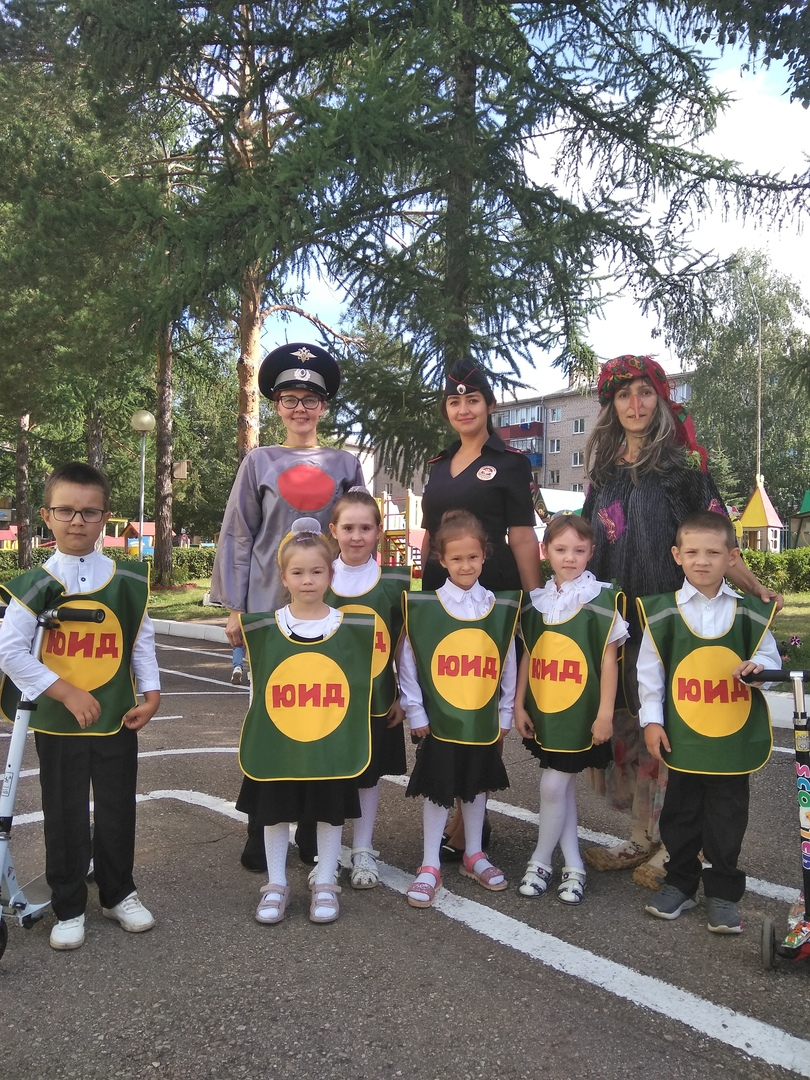 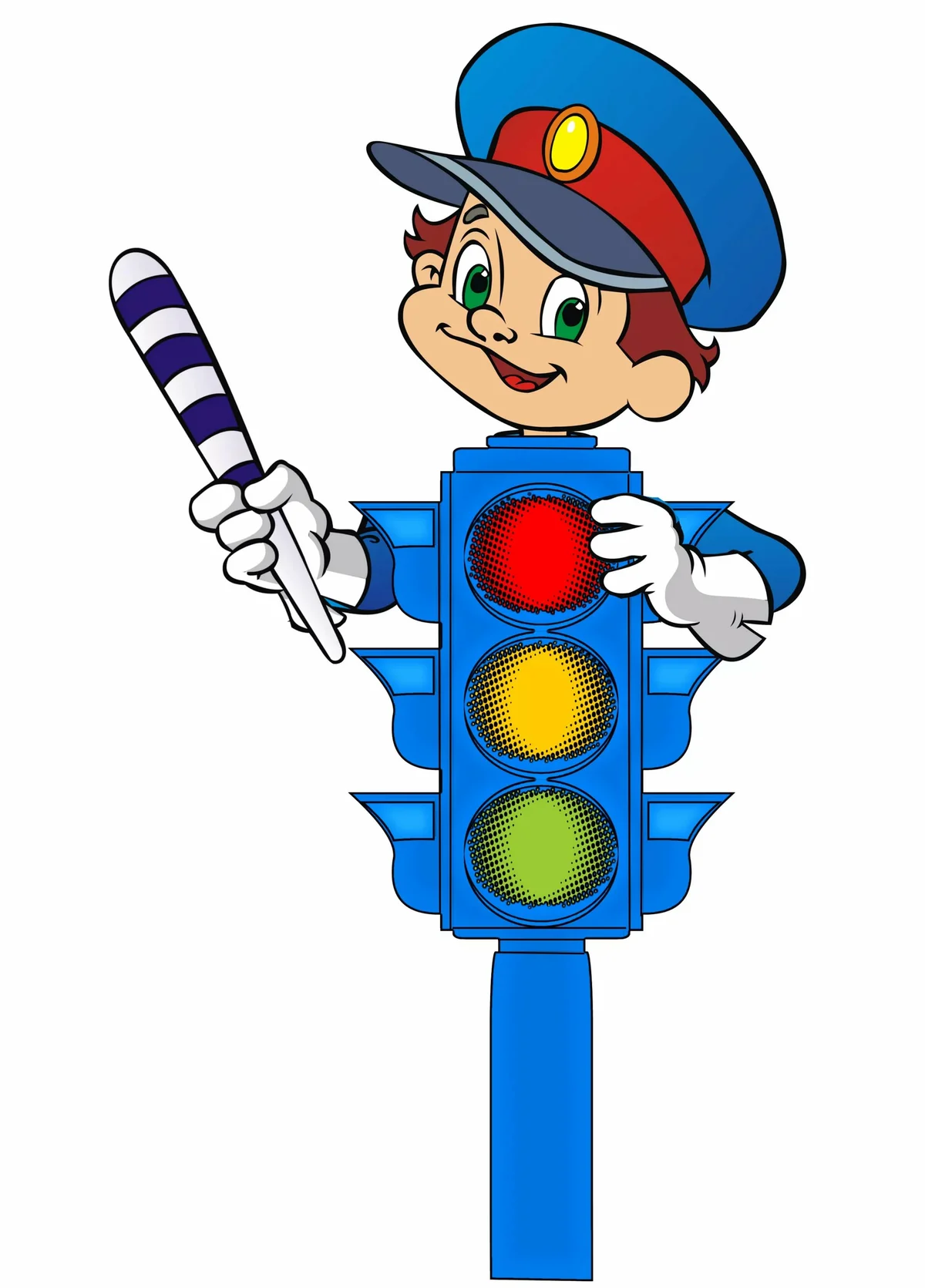 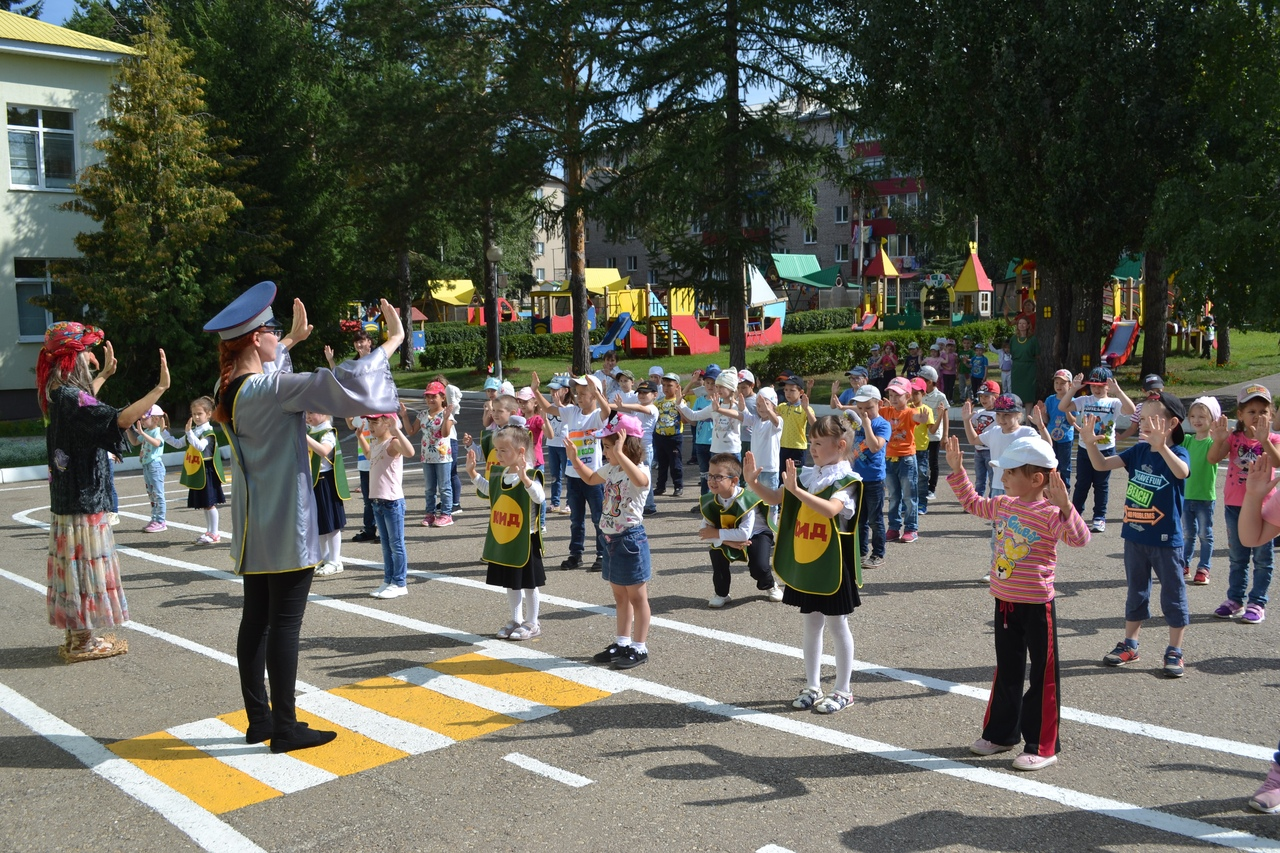 Автор: Валиева Ю.З.Дети собирают знаки дорожного движения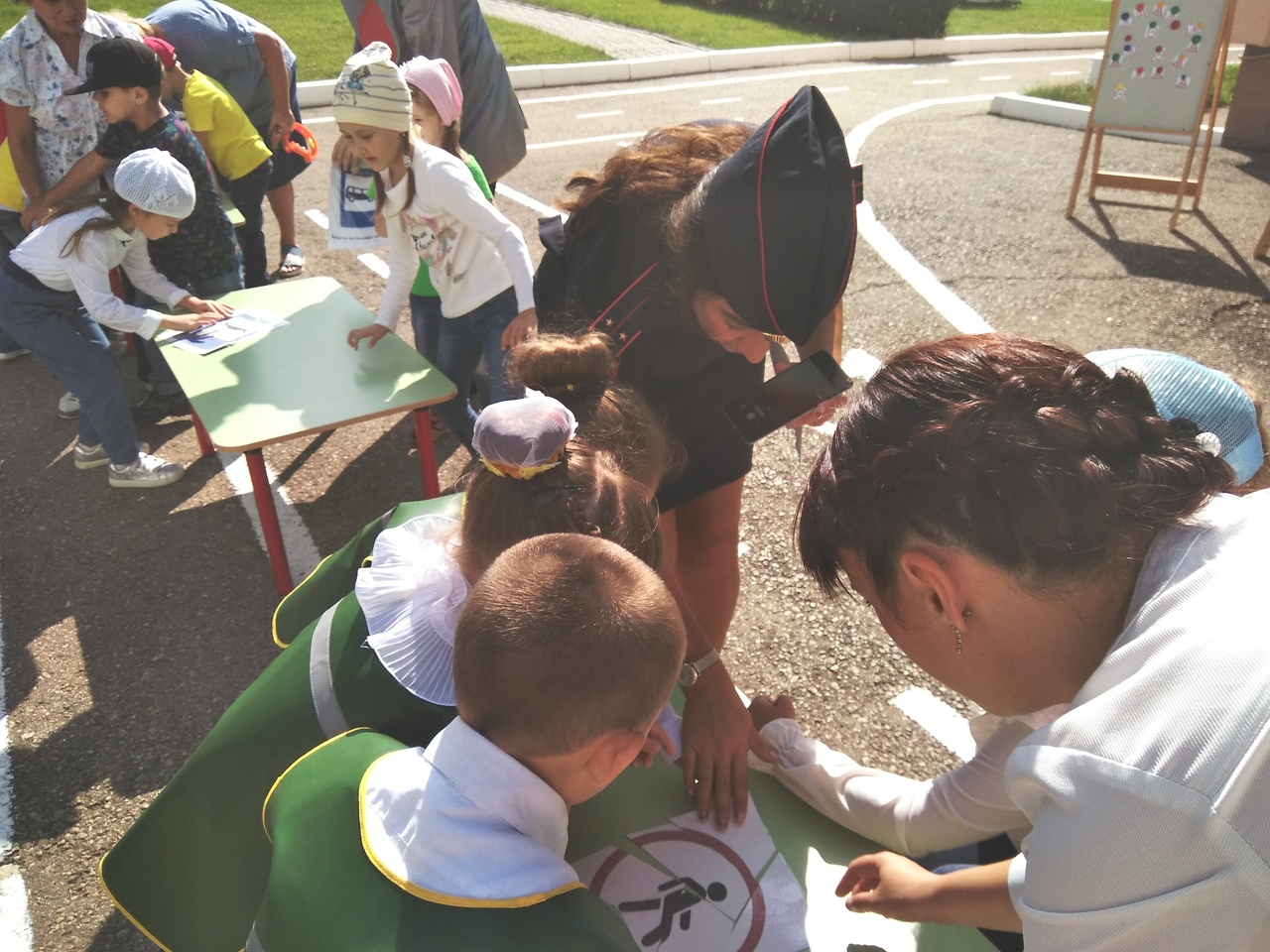 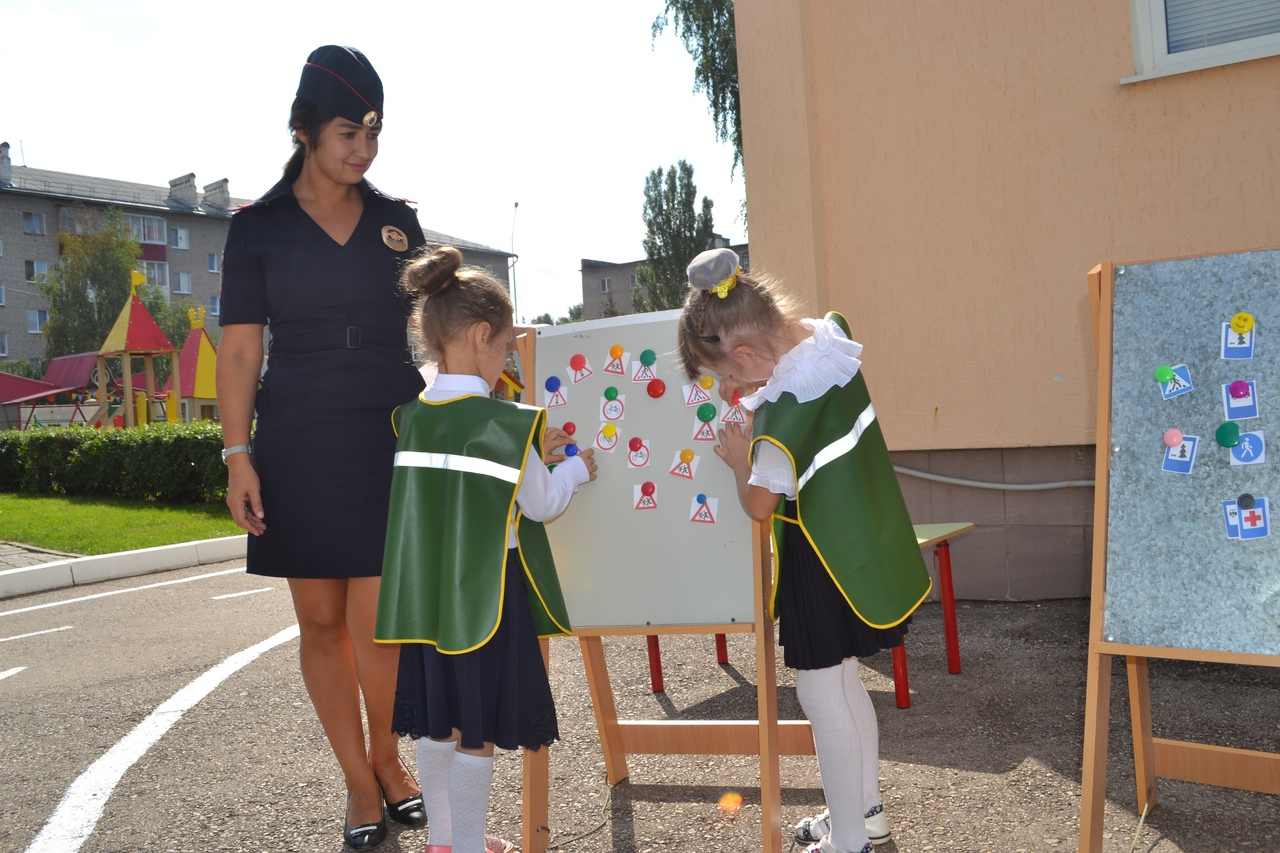 Автор: Валиева Ю.З.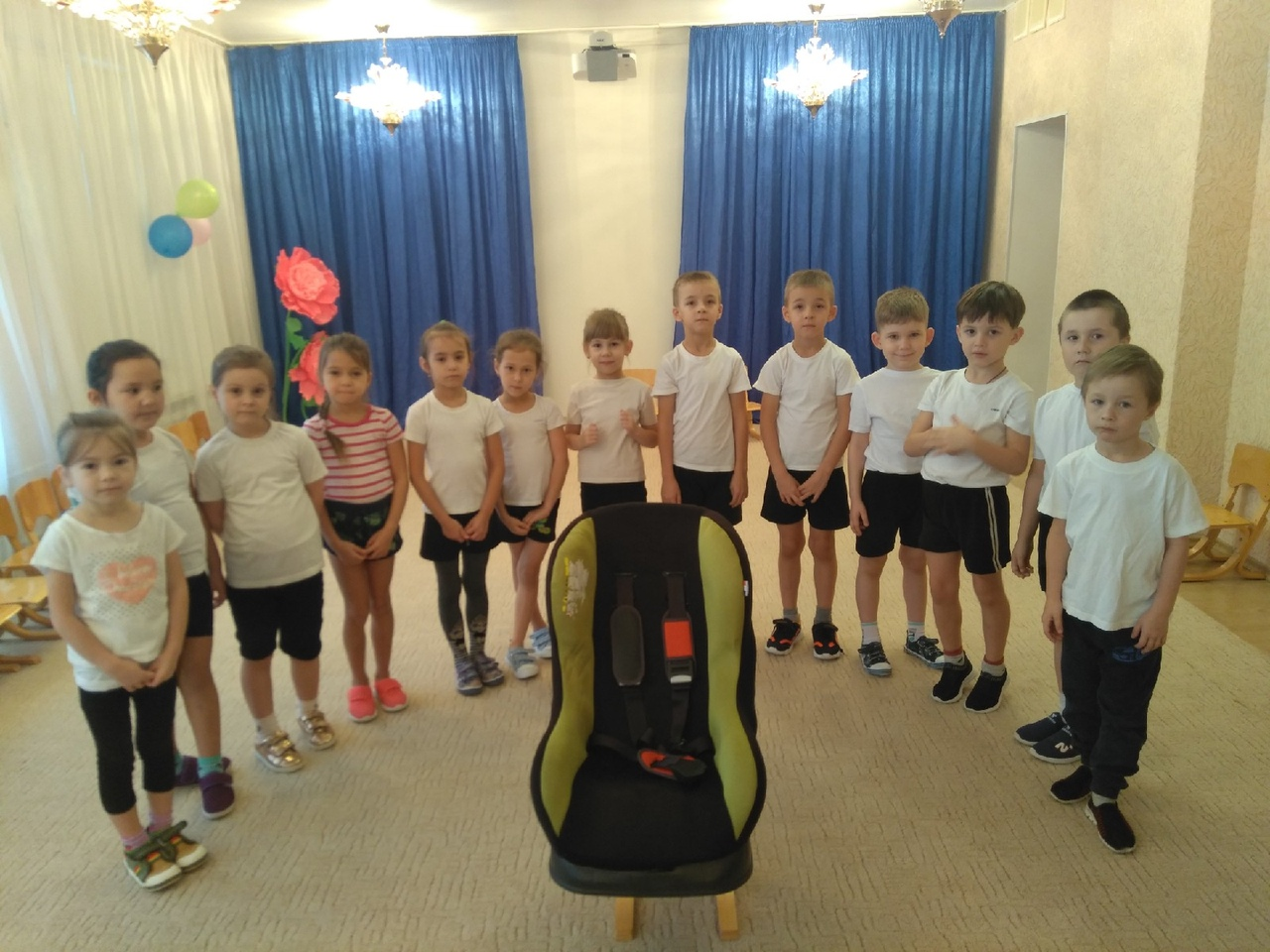  Эстафета 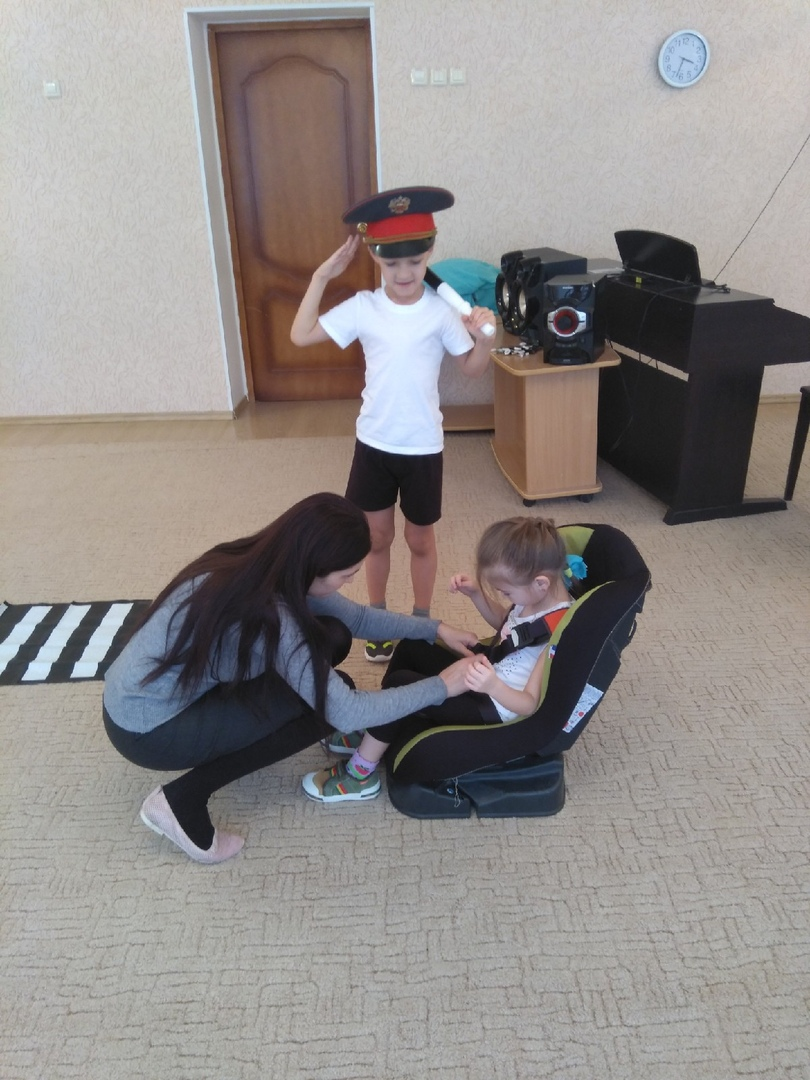 «Пристегни ребенка"Автор: Валиева Ю.З.Автор: Валиева Ю.З.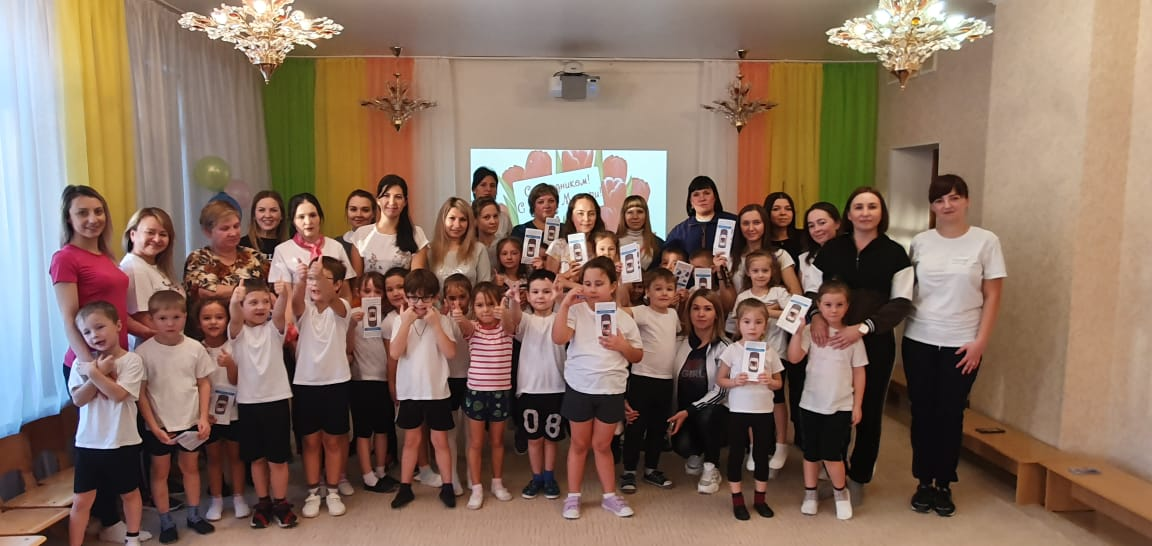 